INSTITUCIÓN EDUCATIVA REPÚBLICA DE HONDURAS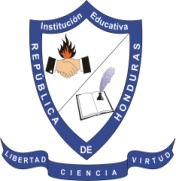 DANE  105001003131,  NIT 811.021.822-1CIRCULAR INFORMATIVA (DICIEMBRE DE 2021)Para: Padres de familia, estudiantes y docentes.De: RectoríaEstimados padres de familia y/o acudientes; sea esta la oportunidad para agradecer la entrega, responsabilidad y esfuerzo con su acompañamiento en el proceso de aprendizaje  para nuestros niños, niñas y adolescentes de la Institución Educativa;  sin su compromiso ésta ardua labor no habría sido posible.Como Institución Educativa estaremos atentos a cualquier inquietud que tengan y pueden estar seguros de que cumplimos a cabalidad con nuestra tarea del quehacer pedagógico así sea para algunos estudiantes desde la distancia.El virus no se ha ido; es necesario tomar precauciones para prevenir su potencial propagación, aquellos estudiantes que tengan preexistencias o enfermedades de base al igual que los que manifiesten un resfriado, tos seca y persistente, fiebre, dolor de garganta y malestar general, pérdida del gusto y del olfato se deben quedar en casa. Es muy conveniente el autocuidado, guardar el aislamiento social, el uso del tapabocas y lavado de manos permanente para evitar y mitigar el contagio del Covid 19. Con el trabajo articulado de directivos docentes, docentes, personal administrativo y padres de familia, no hemos quedado inferiores al reto planteado por la pandemia; el proceso educativo pese a las dificultades llegó a buen término y le hemos cumplido a la comunidad. La vida nos ha puesto una dura prueba, pero la vamos a vencer; siempre hay una solución para cada problema, una sonrisa para cada lágrima y un abrazo para cada dificultad.Gracias por su compromiso y comprensión.DIRECCIONAMIENTO ESTRATÉGICOMISIÓN: La Institución Educativa República de Honduras, presta un servicio público estatal en los niveles de Preescolar, Básica ( primaria y secundaria ) y Media ( académica y técnica ), mediante una propuesta educativa con enfoque crítico- social, fundamentada en la Inclusión  con calidad, la diversidad y la práctica de valores, posibilitando el desarrollo de las competencias básicas, científicas  y tecnológicas promoviendo en sus estudiantes la capacidad para crear, investigar y adoptar los medios tecnológicos e informáticos que les permita ingresar al sector  productivo, la educación superior y mejorar su calidad de vida para la transformación personal, familiar y social. VISIÓN: Para el año 2025 en el núcleo de desarrollo educativo  915 de  la comuna dos del municipio de Medellín, seremos reconocidos como una institución líder en educación inclusiva, diversa,  humana con proyección  social y comprometida con una formación integral para fortalecer la autonomía de sus estudiantes desde el uso responsable del conocimiento, la ciencia y los medios tecnológicos e informáticos que les permita ingresar al sector productivo y a la educación superior contribuyendo al mejoramiento de su calidad de vida y la de sus familias.  LEMA: ” Cultivando ideales de transformación y vida” VALORES: Autonomía, Responsabilidad, Honestidad, Solidaridad, Prudencia, Tolerancia, Respeto, Amor. PARA TENER EN CUENTAA continuación, les daremos a conocer algunos aspectos importantes a tener en cuenta para el inicio del año escolar 2022:Desde el primer día el estudiante debe asistir a la Institución con el uniforme completo y como está establecido en el Manual de Convivencia.Uniforme  de diario de las Mujeres: Tipo jomber, color azul claro a cuadros a la altura  de la rodilla, camisa blanca manga corta, zapatos negros tipo colegial de cordón, medias blancas talle largo, sin maquillaje exagerado y accesorios muy vistosos.Uniforme  de diario de los Hombres: Jean azul oscuro clásico no rasgados, camiseta blanca con cuello y escudo de la institución, zapatos negros de Cordón, medias azul oscuro o negra.Uniforme de Educación física: Camiseta azul con mangas blancas, cuello y escudo distintivo de la Institución, Sudadera (bombacho) azul con franjas blancas (lleva el nombre de la institución), Tenis blancos,    medias blancas y buzo institucional.Se recomienda un corte de cabello clásico para los caballeros; y abstenerse de asistir a la Institución con aretes o piercing.   Los Útiles para asistir a clase son indispensables, de ello depende el éxito académico. La puntualidad, el orden y el aseo es responsabilidad de la familia en su totalidad.El respeto es la mejor carta de presentación que todas las personas pueden mostrar en cualquier escenario de la vida. Hagamos uso de él para solucionar toda dificultad que se presente.La utilización adecuada de celulares u otros objetos electrónicos, es responsabilidad del estudiante y su familia.Ningún estudiante puede iniciar clases sin estar matriculado o haber renovado matrícula y deben presentar la constancia respectiva al director de grupo.Las recuperaciones de los estudiantes que fueron promovidos con logros pendientes en algunas áreas serán los días 20 y 21 de enero de 2022  según programación de horarios. Cada director de grupo en la entrega del informe final, le informara personalmente al acudiente cuales son los estudiantes que deben presentarse.Las órdenes de Matrícula para alumnos repitentes se definirán el día 13 de enero según disponibilidad de cupos, en reunión general con el señor Rector, estudiantes y acudientes a las 9.00 am en la institución. Todos los grados regresarán a la presencialidad  el día 17 de enero en los siguientes horarios:INICIO DE ACTIVIDADES ENERO DE 2022Actividades de desarrollo institucional Enero 11 al 14: Solo docentes y directivos docentes: Conducta de entrada, transformación curricular y mejoramiento institucional: Discusiones académicas y pedagógicas,  Plan de Áreas, atención de casuística con estudiantes, acudientes y docentes, revisión de los indicadores de eficiencia interna,  (repitencia, deserción, permanencia y  promoción, revisión y actualización de proyectos).    El  acudiente es la persona que asume la responsabilidad de la educación del estudiante, desde el momento que firma la matrícula.“POR DECRETO 4807 DE 2011, REGLAMENTARIO DE LA LEY DE GRATUIDAD, NINGÚN ESTUDIANTE PAGA MATRÍCULA, NI  OTRO COBRO ADICIONAL POR NINGUN CONCEPTO”“Que el año 2022 esté lleno de muchas bendiciones para ustedes y sus familias”FELIZ NAVIDAD Y PROSPERO AÑO BERNARDO ANTONIO MORALESRectorINICIACIÓN DE CLASES  2022- SEDE REPUBLICAINICIACIÓN DE CLASES  2022- SEDE REPUBLICAINICIACIÓN DE CLASES  2022- SEDE REPUBLICAFECHASHORARIOSGRADOSLunes 17, ,martes 18 y miércoles 19 de eneroACTIVIDADES DE INDUCCIÓN Y REINDUCCIÓNDe 7:00 a.m. a 9:00 a.m. 6°,7° y  8ºLunes 17, ,martes 18 y miércoles 19 de eneroACTIVIDADES DE INDUCCIÓN Y REINDUCCIÓNDe 10:00 a.m. a 12 :00 m.  9º 10º y 11º Lunes 17, ,martes 18 y miércoles 19 de eneroACTIVIDADES DE INDUCCIÓN Y REINDUCCIÓNDe 8:00 a.m. a 10:00 a.m. Preescolar 1 y 2Lunes 17, ,martes 18 y miércoles 19 de eneroACTIVIDADES DE INDUCCIÓN Y REINDUCCIÓNDe 12:30 p.m. a 2:30 p.m.1º, 2º y 3ºLunes 17, ,martes 18 y miércoles 19 de eneroACTIVIDADES DE INDUCCIÓN Y REINDUCCIÓNDe 3:00 p.m. a 5:00 p.m.Aceleración, 4º y 5º Jueves 20 y viernes  21 de eneroInicio de clases regulares en los horarios y jornadas respectivas: De: 6:00 a.m a 12:00 m : Básica  Secundaria y Media Académica, De: 12:15 p.m. a 5:15 p.m,:  Básica Primaria y Aceleración.  Preescolar  1 y 2 : De 8:00 a.m. a 10:00 a.m.Inicio de clases regulares en los horarios y jornadas respectivas: De: 6:00 a.m a 12:00 m : Básica  Secundaria y Media Académica, De: 12:15 p.m. a 5:15 p.m,:  Básica Primaria y Aceleración.  Preescolar  1 y 2 : De 8:00 a.m. a 10:00 a.m.INICIACIÓN DE CLASES 2022 -  SEDE LA ROSA INICIACIÓN DE CLASES 2022 -  SEDE LA ROSA INICIACIÓN DE CLASES 2022 -  SEDE LA ROSA FECHASHORARIOSGRADOSLunes 17, martes 18 y miércoles 19 de eneroACTIVIDADES DE INDUCCIÓN Y REINDUCCIÓNDe 7:00 a.m. a 9:00 a.m. 1°  y 2ºLunes 17, martes 18 y miércoles 19 de eneroACTIVIDADES DE INDUCCIÓN Y REINDUCCIÓNDe 10:00  am  a 12:00 m3ºLunes 17, martes 18 y miércoles 19 de eneroACTIVIDADES DE INDUCCIÓN Y REINDUCCIÓNDe 8:00 a .m. a 10:00 a.m. Preescolar 3 y 4Lunes 17, martes 18 y miércoles 19 de eneroACTIVIDADES DE INDUCCIÓN Y REINDUCCIÓNDe 12:30 p.m. a 2:30 p.m. 4º,  y Procesos Básicos.Lunes 17, martes 18 y miércoles 19 de eneroACTIVIDADES DE INDUCCIÓN Y REINDUCCIÓNDe 3:00 p.m. a 5:00 p.m.5º y Aceleración.Jueves 20 y viernes  21 de eneroInicio de clases regulares en los horarios y jornadas respectivas: Jornada Mañana ( 1°,2°,3° )de 7:00 a.m.  a  12:00 m.Jornada tarde (4°,5°, Procesos Básicos y Aceleración) de 12:15 p.m. a 5:15 p.m.  Preescolar 3 y 4. De: 8:00 a.m. a 10:00 a.mInicio de clases regulares en los horarios y jornadas respectivas: Jornada Mañana ( 1°,2°,3° )de 7:00 a.m.  a  12:00 m.Jornada tarde (4°,5°, Procesos Básicos y Aceleración) de 12:15 p.m. a 5:15 p.m.  Preescolar 3 y 4. De: 8:00 a.m. a 10:00 a.m